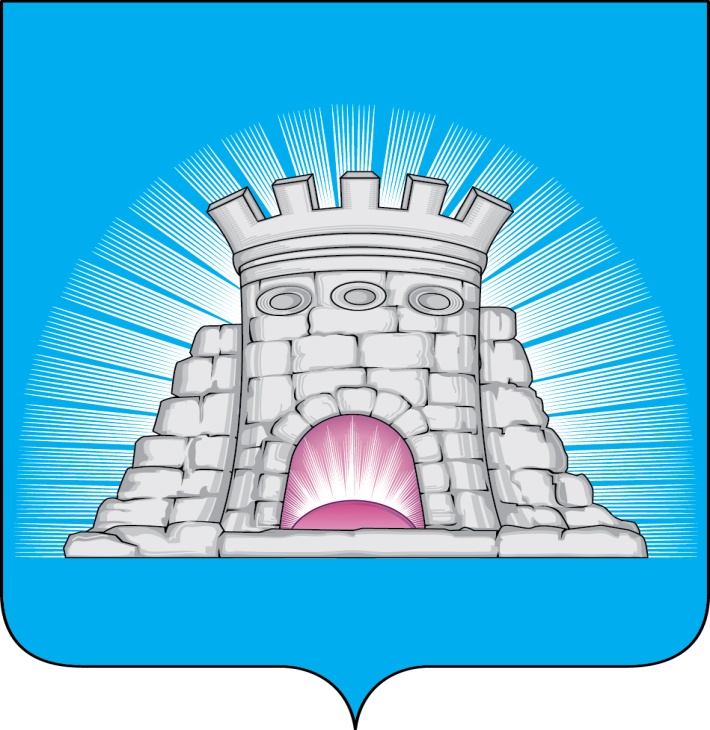                                ПОСТАНОВЛЕНИЕ                                                   18.01.2024       №  73/1г.Зарайск                      О внесении изменений в Положение об организации                      подготовки неработающего населения в области гражданской                      обороны и защиты от чрезвычайных ситуаций природного                      и техногенного характера на территории городского округа                      Зарайск Московской области, утверждённое постановлением                       главы городского округа Зарайск от 01.12.2023 № 1967/12     В соответствии с постановлением Правительства Российской Федерации от 02.11.2000 № 841 «Об утверждении Положения о подготовке населения в области гражданской обороны», постановлением Правительства Российской Федерации от 18.09.2020 № 1485 «Об утверждении положения о подготовке граждан  Российской Федерации, иностранных граждан и лиц без гражданства в области защиты от чрезвычайных ситуаций природного и техногенного характера», постановлением главы городского округа Зарайск Московской области от 13.10.2021 № 1607/10 «Об организации подготовки населения в области гражданской обороны и защиты от чрезвычайных ситуаций природного и техногенного характера на территории городского округа Зарайск Московской области», постановлением главы городского округа Зарайск Московской области от 19.10.2023 № 1663/10 «Об организации подготовки населения в области защиты от чрезвычайных ситуаций природного и техногенного характера на территории городского округа Зарайск Московской области»; руководствуясь Федеральным законом от 06.10.2003 № 131-ФЗ «Об общих принципах организации местного самоуправления в Российской Федерации», учитывая информационное письмо Зарайского городского прокурора от 27.11.2023 №7-26-2023 о результатах правовой и антикоррупционной экспертизы проекта муниципального нормативного акта,                                         П О С Т А Н О В Л Я Ю:1. Внести в Положение об организации подготовки неработающего населения в области гражданской обороны и защиты от чрезвычайных ситуаций природного и техногенного характера на территории городского округа Зарайск Московской  области, утвержденное постановлением главы городского округа Зарайск от 01.12.2023 № 1967/12 (далее – Положение), следующие изменения:                                                                                                                 0126631) раздел I «Общие положения» Положения изложить в следующей редакции: «1.1 Настоящее Положение об организации подготовки населения, не состоящего в трудовых отношениях с работодателем (далее - неработающее население) в области гражданской обороны и защиты от чрезвычайных ситуаций на территории городского округа Зарайск Московской области  (далее - положение) разработано в соответствии Федеральным законом от 12.02.1998 №28-ФЗ «О гражданской обороне», Федеральным законом от 21.12.1994 № 68-ФЗ «О защите населения и территорий от чрезвычайных ситуаций природного и техногенного характера», постановлением Правительства Российской Федерации от 02.11.2000 № 841 «Об утверждении Положения об организации обучения населения в области гражданской обороны», постановлением Правительства Российской Федерации от 18.09.2020 № 1485 «Об утверждении положения о подготовке граждан Российской Федерации,  иностранных граждан и лиц без гражданства в области защиты от чрезвычайных ситуаций природного и техногенного характера.1.2. Настоящее положение определяет порядок подготовки неработающего населения в области гражданской обороны и защиты от чрезвычайных ситуаций соответствующие функции администрации городского округа Зарайск Московской области (далее - администрация городского округа), организаций и учреждений, а также формы подготовки неработающего населения в области гражданской обороны на территории городского округа Зарайск Московской области (далее - городской округ)»;2) пункт 3.2. раздела III «Цели и основные задачи» Положения изложить в следующей редакции: «3.2. Основные задачи подготовки неработающего населения в области гражданской обороны и защиты от чрезвычайных ситуаций:- обучение населения правилам поведения, основным способам защиты и действиям в чрезвычайных ситуациях, приемам оказания первой помощи пострадавшим, правилам пользования коллективными и индивидуальными средствами защиты;- совершенствование знаний, умений и навыков населения в области гражданской обороны и защиты от чрезвычайных ситуаций в ходе проведения учений и тренировок по защите от чрезвычайных ситуаций.»;3) пункт 3.3. раздела III «Цели и основные задачи» Положения изложить в следующей редакции: «3.3. Целями обучения являются:- выработка у населения психологической устойчивости при возникновении той или иной чрезвычайной ситуации;- выработка уверенности в надежности средств и способов защиты от последствий чрезвычайных ситуаций;- обучение населения умело и осмысленно действовать в экстремальных ситуациях, вероятность которых высока для мест их проживания;- воспитание чувства ответственности, как за личную безопасность, так и за подготовку членов семьи, соседей к действиям в сложной обстановке.»; 4) абзацы 2, 3 п. 4.1.1. раздела IV «Порядок организации подготовки» Положения изложить в следующей редакции: «- осуществляет контроль за ходом и качеством подготовки неработающего населения в области гражданской обороны и защиты от чрезвычайных ситуаций;осуществляет организационно-методическое руководство и контроль за подготовкой в области гражданской обороны и защиты от чрезвычайных ситуаций неработающего населения;»;5) абзац 1 п. 4.1.2. раздела IV «Порядок организации подготовки» Положения изложить в следующей редакции: «4.1.2. Организации и учреждения, на базе которых создаются учебно-консультационные пункты по гражданской обороне:»;6) наименование Приложения 2 к Положению изложить в следующей редакции:«Примерная программа подготовки неработающего населения в области гражданской обороны и защиты от чрезвычайных ситуаций на территории городского округа Зарайск Московской области».2. Службе по взаимодействию со СМИ администрации городского округа Зарайск Московской области разместить настоящее постановление на официальном сайте администрации городского округа Зарайск Московской области в сети Интернет.Глава городского округа В.А.  Петрущенко          Верно:Начальник службы делопроизводства   Л.Б. Ивлева                                   18.01.2024    Разослано: в дело, Москалеву С.В., СВ со СМИ, МУП «ЕСКХ Зарайского района», отдел по ГО, ЧС и АТД, юридический отдел, прокуратуре.В.А. Кузьмин662-55-37